Diversity in STEM LuncheonColumbia University, Low Library, Trustee Room12-1:30pm, March 23, 2016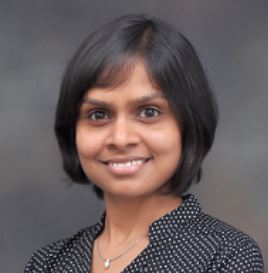 Shipra AgrawalAsst Prof IOER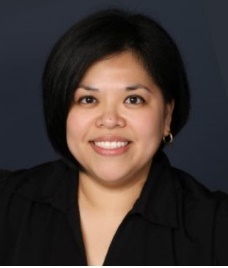 Melinda AquinoAssc Dn MC Affairs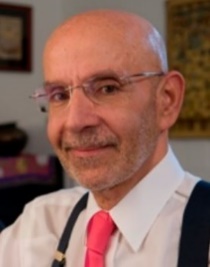 Peter AwnDn GS Prof Relig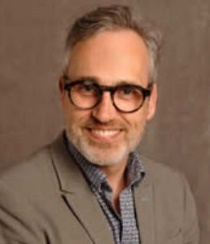 Walter BocktingProf MedPsych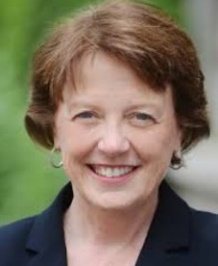 Mary BoyceDean of SEAS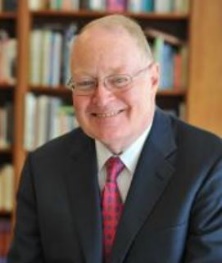 John CoatsworthProv Prof Hist,PA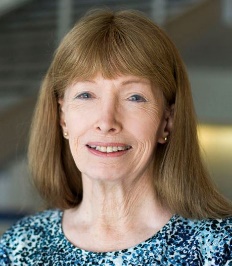 Lynn ConwayPr Em EECS UM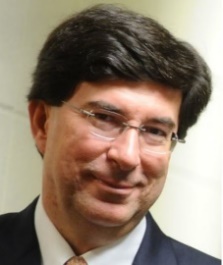 George DeodatisProf, Chair CEEM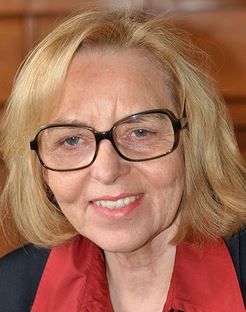 Anke EhrhardtProf MedPsych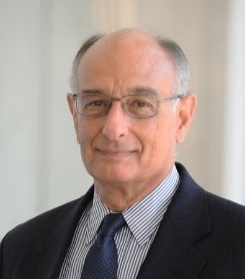 Don GoldfarbProf IOER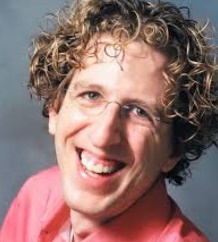 Eitan GrinspunAssoc Pr CS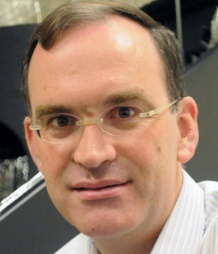 Jeffrey W. KysarProf Ch ME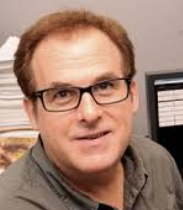 Andrew F. LaineProf Ch BioMedEng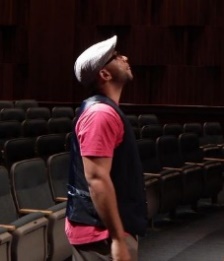 Lamar LovelaceDir Pub Prog Ev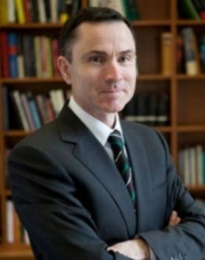 David MadiganDn ArSci Pr Stat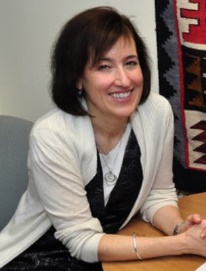 Claude MellinsProf Psychology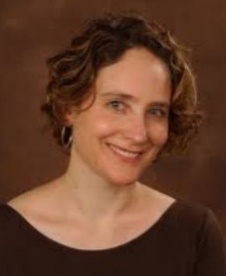 Amber MillerDn Sci Prof Physics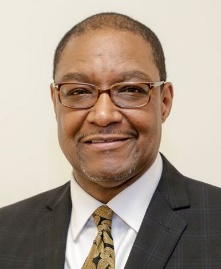 Dennis A. MitchellVPV FDI, Pr Dent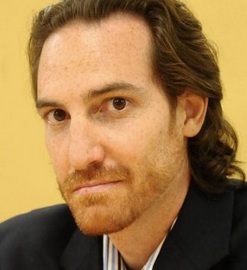 Barclay MorrisonAssoc Pr BioMed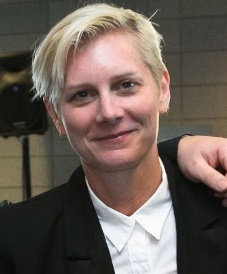 Star SawyerEx Dir Alum Rel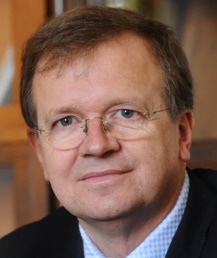 Peter SchlosserCh Prof EEE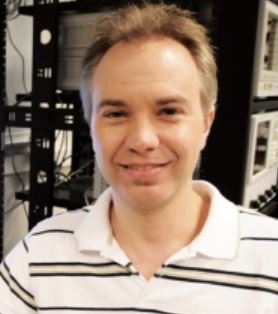 Ken ShepardProf of CS